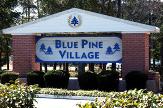 Hello Villagers of Blue Pine Village!            
	This is a quick newsletter to let you know that we need to reschedule our Annual Meeting due to not having enough proxies for a quorum.  You will find along with this letter your stamped proxy to make this easier for you to return.  If you show up for the meeting and/or send in a proxy you have a chance to win a gift certificate and who doesn’t like getting something for free!  Yard of the Month:  
	Looking forward to seeing all the beautiful yards in the spring…we acknowledge you with sign showing you have made Yard of the Month along with a plant to show how much we appreciate your hard work.  Annual Board Meeting updates and discussions:  Meeting to be held on  May  21st  7:00 p.m.
     	We encourage everyone one to attend so that you are aware of any changes in our community and have a voice in things that are going on in your community.  All dues need to be paid in full in order to attend….can pay at the door if need be.  If you can’t attend please be sure to send a proxy with a neighbor or give to one of your board members.  We need to make sure that this is enough residents to participate in order for us to have a quorum otherwise we will need to reschedule.  This is a timely and costly matter if we do reschedule.  
	 
Pool Updates:   Pool Opens April 18th !!  
            Keys will be issued by our Keith Bubier one of our Board Members, contact information is located in the newsletter below.  Key policy, you will be issued one key free of charge per household. If key is lost there will be a fee to replace of $15.00 and old key will then be deactivated.   Pool Hours are 8:00 A.M. to 8:00 P.M. we are extending weekend hours to 9:00 P.M. Hours will be posted at the pool and website. 

Yards, Houses, Boats, and Vehicles:  Letters will be going out along with violations to let you know if you need to make arrangements to follow the rules and restrictions of parking, yard cleanliness, and pressure washing.  Spring has Sprung so it’s time to spruce up Blue Pine to make it the best it can be!!CONTACTS:Blue Pine Village Board of DirectorsPresident		Mary Ann Troiano   850-865-6111   maryanntroiano@gmail.com
Vice President		Matt Bridge   850-897-5220   bpvvicepresident@bluepinevillage.org 
Secretary		Susan Bridges   850-897-0372   bridges32578@hotmail.com 
Treasurer		Louis Carter   850-897-4657   lcarter@user.org  
Bookkeeper 		Carol Benifiel   850-897-4090
Board Member	Keith Bubier   850-499-2475    keithrbubier@gmail.com Thank you again for your support I really appreciate those that work hard at keeping our neighborhood something to be proud of…lets keep up the good work because it will always pay off in the long run!   	Smiles…HOA President ,	Mary Ann Troiano